Publicado en  el 27/10/2016 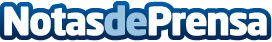 Educación plantea un pacto que potencie la flexibilidad y autonomía de los centros y la igualdad de oportunidadesLa Comunidad propone un pacto educativo "que potencie aún más la flexibilidad y autonomía de los centros, contemple medidas concretas de reducción de la carga burocrática del profesorado y consolide una educación inclusiva, basada en valores como la equidad y la igualdad de oportunidades"Datos de contacto:Nota de prensa publicada en: https://www.notasdeprensa.es/educacion-plantea-un-pacto-que-potencie-la_1 Categorias: Educación Murcia http://www.notasdeprensa.es